Generalversammlung vom 27.3.20202 vom Verein Tautropfen wird durch briefliche Urabstimmung ersetzt.Antwort bis 14. April an Beno Kehl Balterswilerstr. 7, 8360 WallenwilEschlikon, 19. 3 2020Liebe Mitglieder des Vereins Tautropfen Wegen der aktuellen Krise ist die Generalversammlung vom 27.3.2020 abgesagt, wir haben nach Art. 7.71 in unsern Statuten die Möglichkeit eine Urabstimmung zu machen.Ich werde Euch den Ablauf der GV senden und sie können Abstimmen mit Ja, Nein oder Enthaltung, ein Kreuzchen machen.bitte senden Sie die Unterlagen unterschrieben bis 7. April an :
Beno Kehl Balterswilerstr. 7,8360 Wallenwil Mit lieben Grüssen und Pace e Bene euer Beno Kehl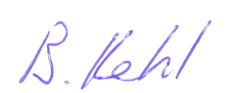 Traktanden der Generalversammlung vom 27.3.2020 in Form einer UrabstimmungWahl ProtokollführerIn(Vorschlag) Seraina KehlWahl StimmenzählerIn(Vorschlag) Beno und Seraina KehlAbnahme Protokoll Generalversammlung Vereinsjahr 2019Das Protokoll wurde bei der Einladung vom 25.2.2020 beigelegtAbnahme Jahresbericht Vereinsjahr 2019Der Jahresbericht wurde bei der Einladung vom 25.2.2020 beigelegt.KassenberichtDie Zahlen sind im Anhang RevisorenberichtWurde alles geprüft und der Bericht ist im AnhangAbnahme Jahresrechnung 2019Entlastung VorstandWahl des Vorstandes bis 2023Ingrid Wechsler, Seraina Kehl und Michael Bühler lassen sich für die nächste Amtsdauer im Globo wählen.Oliver Holzer kommt neu für Beno Kehl in den VorstandBudget 2020Das Budget 2020  wurde bei der Einladung vom 25.2.2020 beigelegtDiverses (Behandlung der schriftlichen Anträge)Es gab keine schriftlichen Anstösse.Verschickt am 19.3.2020 von Beno Kehl (Präsident)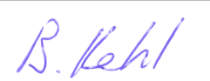 Ort, Datum:					Unterschrift:___________________________________________________________________Name in Blockschrift: __________________________________________________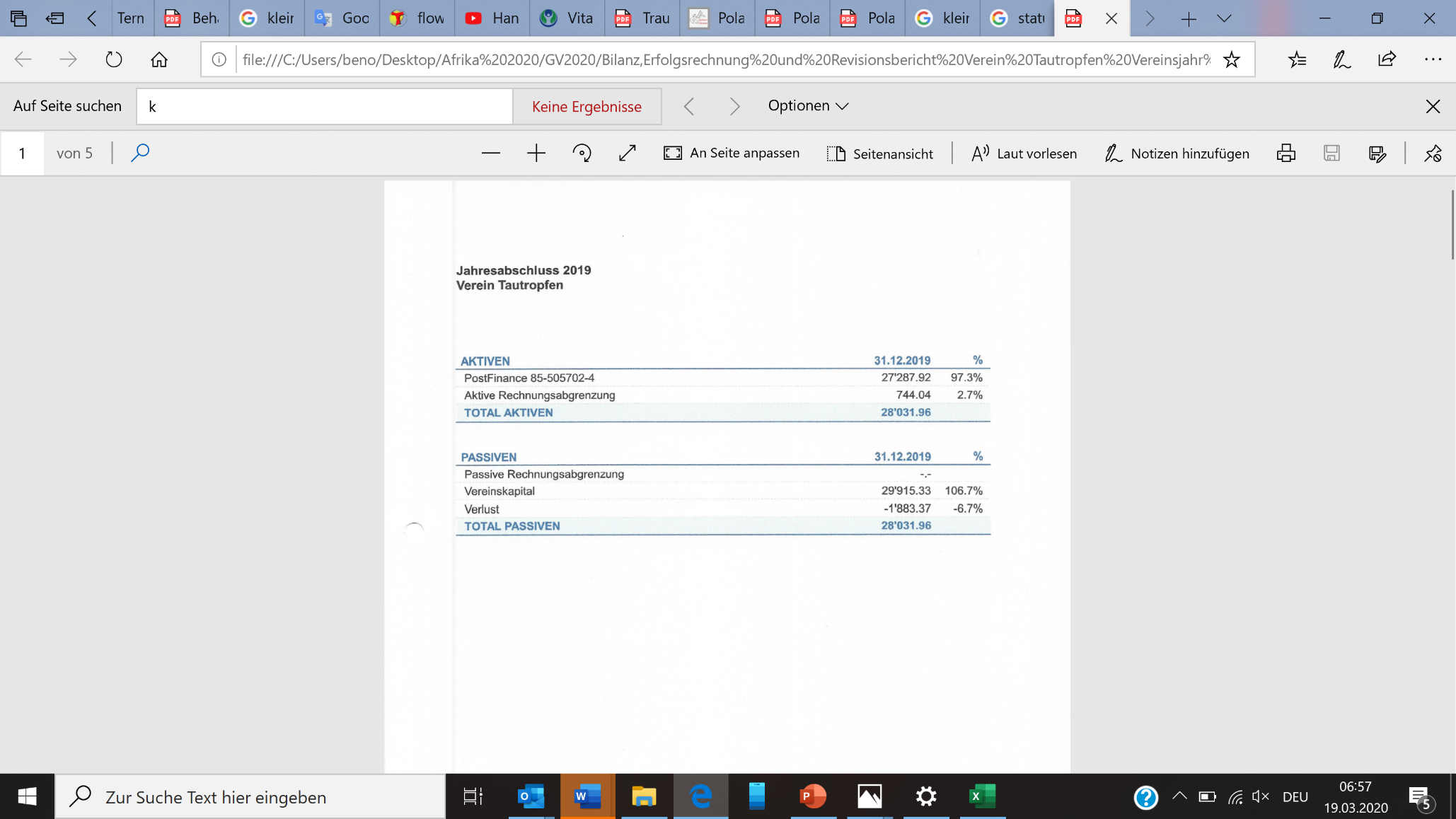 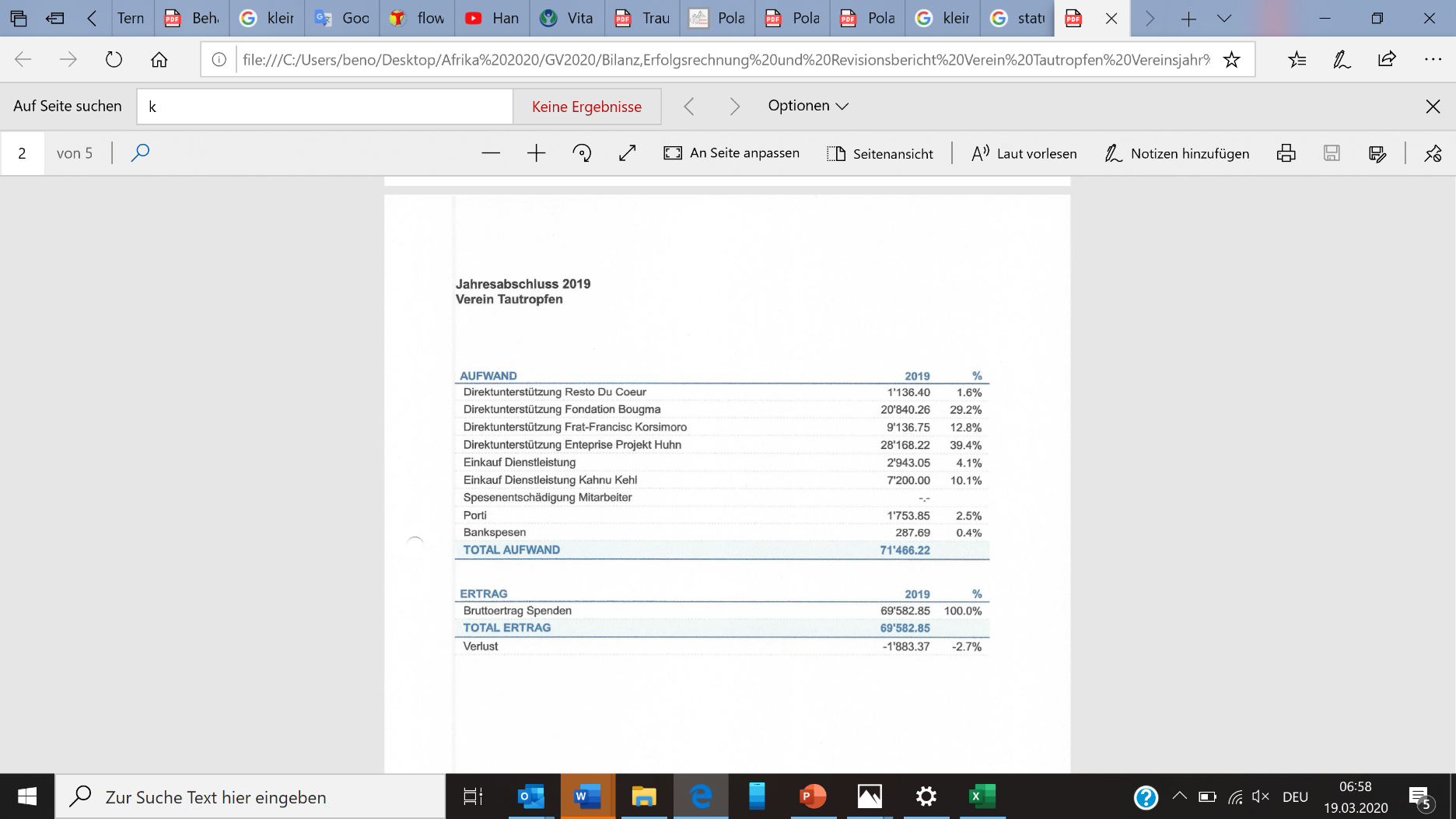 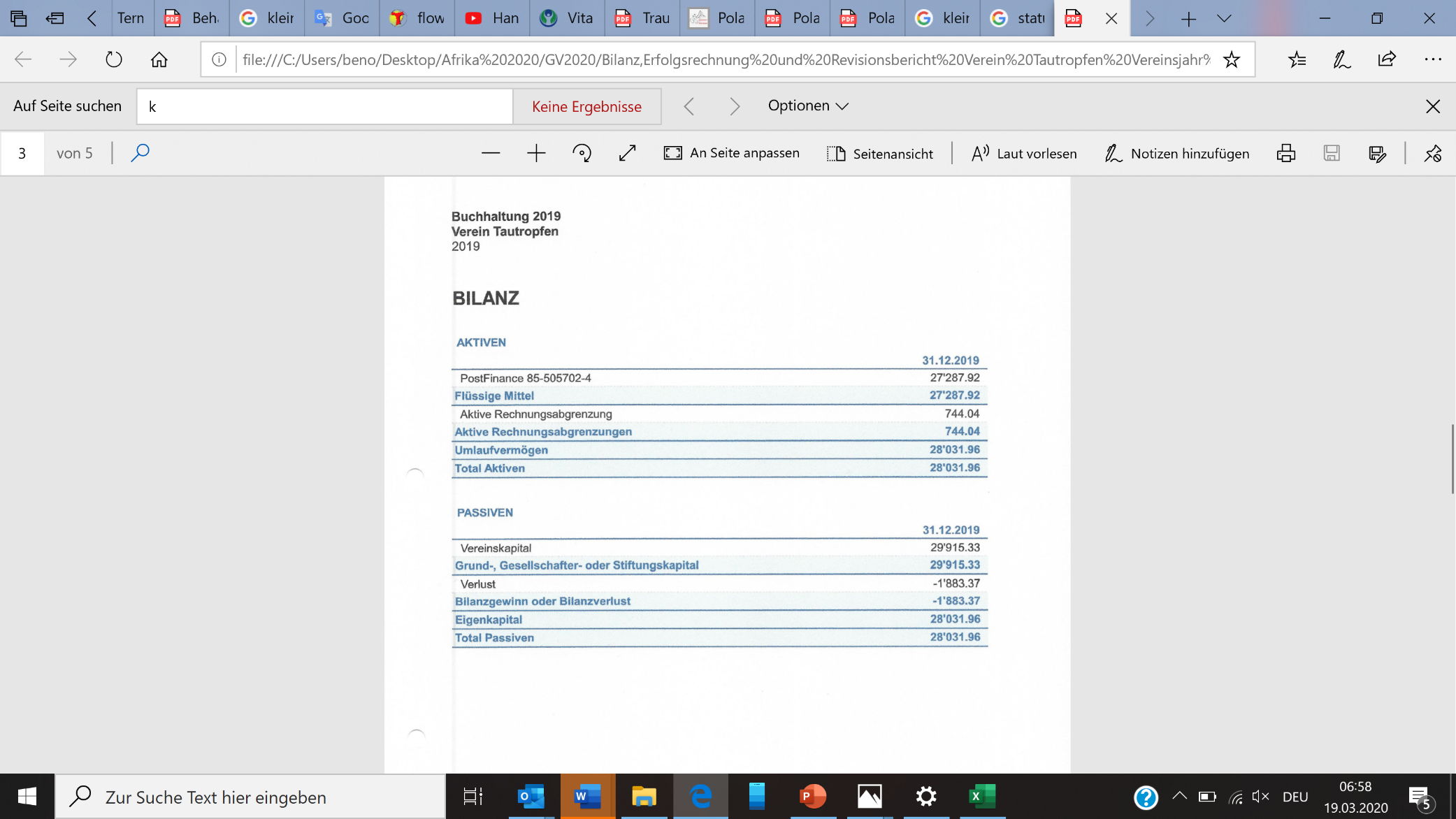 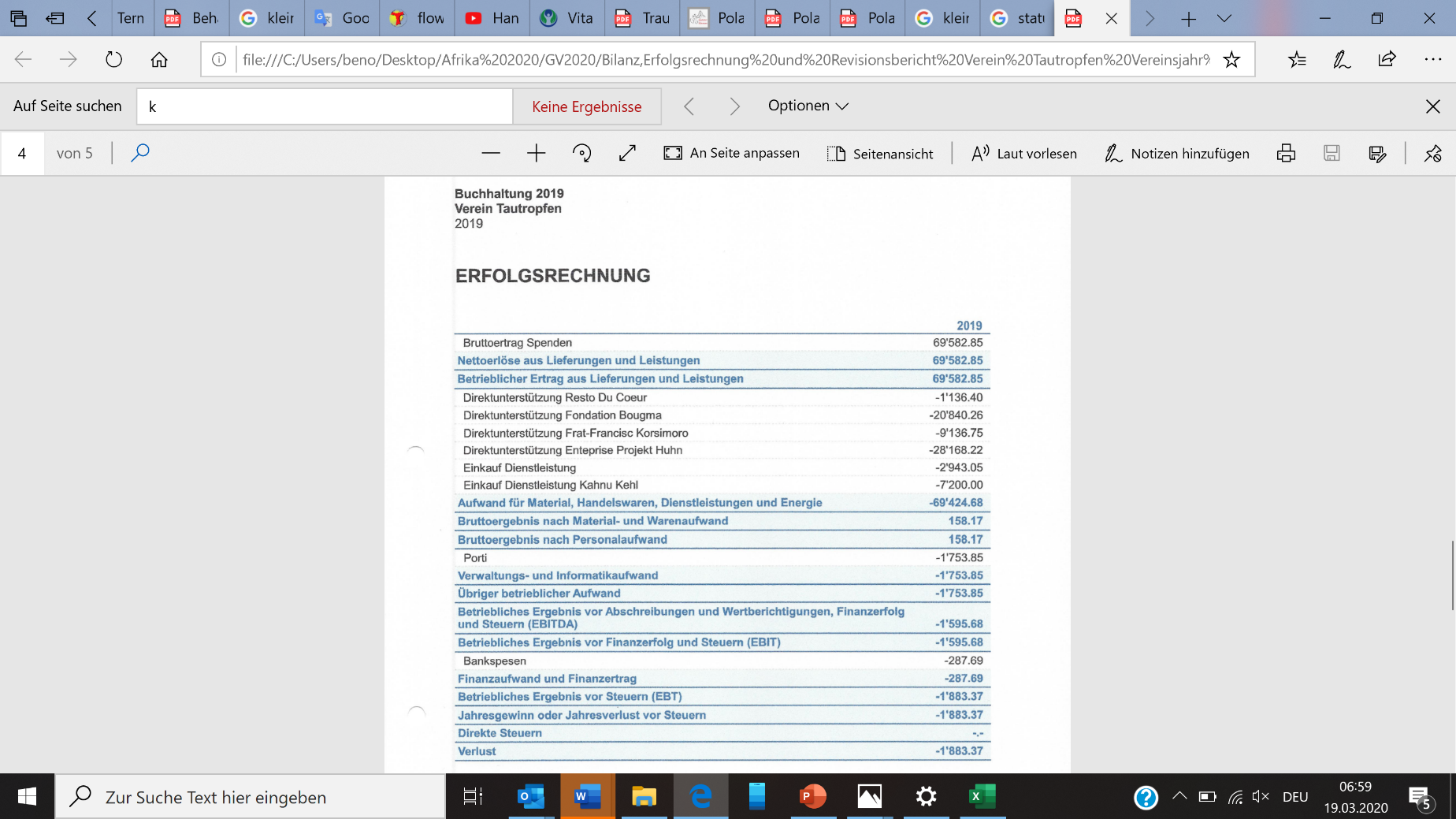 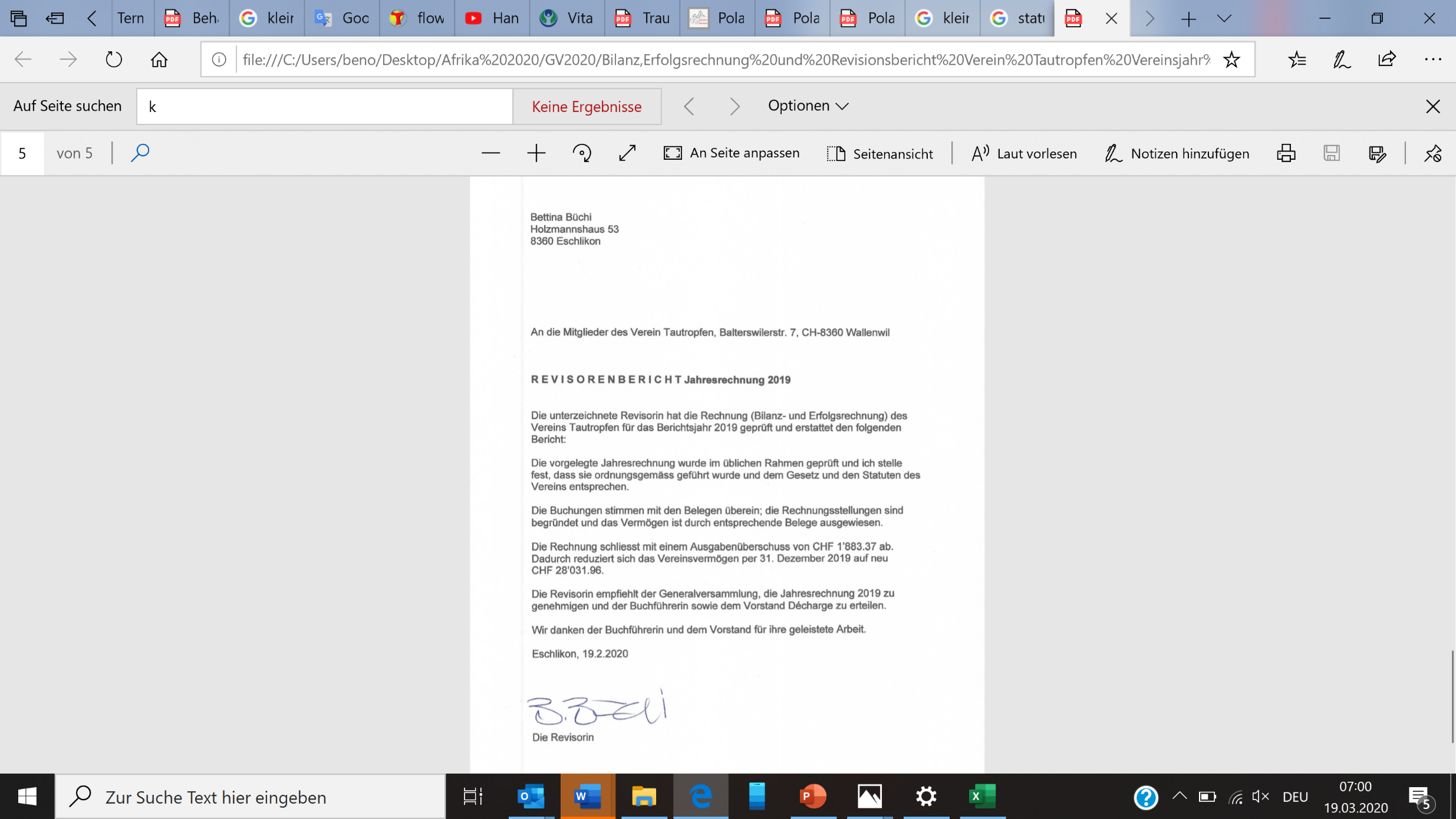 JaNeinEnthaltungJaNeinEnthaltungJaNeinEnthaltungJaNeinEnthaltungJaNeinEnthaltungJaNeinEnthaltungJaNeinEnthaltungJaNeinEnthaltungJaNeinEnthaltungJaNeinEnthaltung